П О С Т А Н О В Л Е Н И ЕАДМИНИСТРАЦИИ БЫСТРИНСКОГО МУНИЦИПАЛЬНОГО РАЙОНА684350, Камчатский край, Быстринский район, с. Эссо, ул. Терешковой, 1, тел/факс 21-330www.http://essobmr.ru  admesso@yandex.ruот 27 июля 2023 года № 310В целях обеспечения взаимодействия администрации Быстринского муниципального района с физкультурно-спортивными организациями, объединениями и деятелями физической культуры и спорта, выработки предложений по вопросам развития физической культуры и спорта на территории Быстринского муниципального района, руководствуясь статьей 34 Устава Быстринского муниципального района,ПОСТАНОВЛЯЮ:         1. Приложение № 1 «Состав Общественного Совета по физической культуре и спорту при администрации Быстринского муниципального района» к постановлению администрации Быстринского муниципального района от 20 марта 2020 года № 105 изложить в новой редакции, согласно приложению к настоящему постановлению.2. Организацию и контроль за исполнением настоящего постановления возложить на начальника отдела образования и социальной защиты населения администрации Быстринского муниципального района.Согласовано, начальник Юридического отдела администрации Быстринского муниципального района				                 Т.В. Авдеева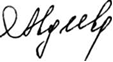 27.07.2023О внесении изменений в постановление администрации Быстринского муниципального района № 105 от 20.03.2020 «О создании Общественного совета по физической культуре и спорту при администрации Быстринского муниципального района» 